EXPEDITION ROUTE CARD (USE ONE PER DAY)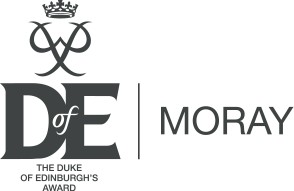 ACTIVITY PLANName of DofE Group:Name of DofE Group:Name of DofE Group:Name of DofE Group:Name of DofE Group:Aim of Expedition:Aim of Expedition:Aim of Expedition:Aim of Expedition:Aim of Expedition:Aim of Expedition:Aim of Expedition:Aim of Expedition:Aim of Expedition:Aim of Expedition:Date:Date:Day of the WeekDay of the WeekDay of the WeekNames of Team Members:Names of Team Members:Names of Team Members:Names of Team Members:Group Contact No:Group Contact No:Day of Expedition:(1st, 2nd, 3rd)Day of Expedition:(1st, 2nd, 3rd)Start TimeStart TimeStart TimeGroup Contact Email:Group Contact Email:Start location: Start location: Start location: Start location: Start location: Supervisors’ Name:Supervisors’ Name:Location Grid Ref:Location Grid Ref:Start Time:Start Time:Start Time:Supervisor’s ContactSupervisor’s ContactLegGrid ref:General Direction or BearingDistance in Km’sHeight Climbed in M’sTime allowed for JourneyingTime allowed for aimTotal Time for legEstimated time of arrival  at check pointEstimated time of arrival  at check pointTime allowed for breaks/aimTime of departure from check point:Brief details of route to be Followed or Planned activity(Enter full details of activity on reverse)Brief details of route to be Followed or Planned activity(Enter full details of activity on reverse)Escape Notes:1To2To3To4To5To6To7To8ToTotals:Totals:Leg / ActivityTaskActivity Details